ISTITUTO COMPRENSIVO DI SCANDALE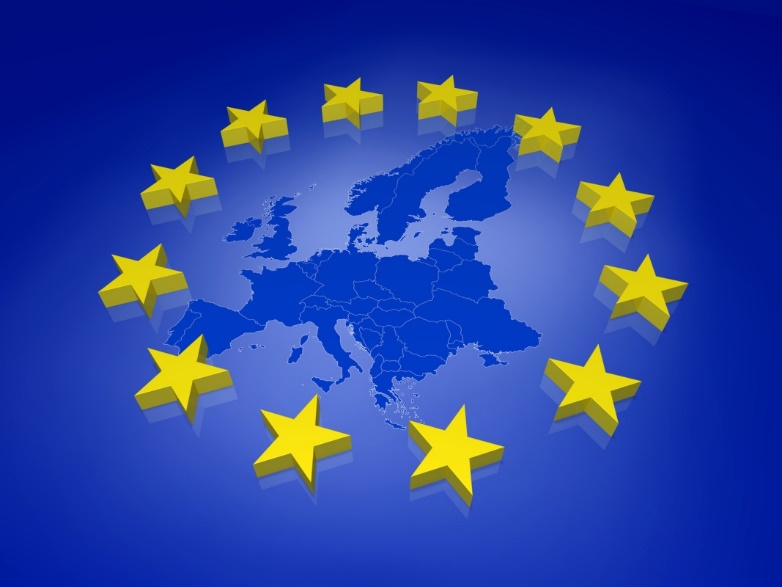 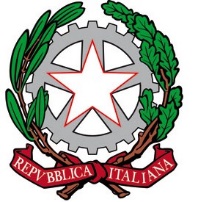 Con sede staccata di San Mauro M.toVia Gramsci 88831 Scandale ( Kr ) Tel. 0962 / 54074 -54747 Fax 0962-54074P.E.O: kric80800g@istruzione.it    P.E.C.: kric80800g@pec.istruzione.itCod. mecc. KRIC80800G - C.F. 81004730792 – Codice Univoco UF4C9JALLEGATO N. 02AUTODICHIARAZIONE ASSENZA DA SCUOLA PER MOTIVI DI FAMIGLIA(resa ai sensi degli artt. 46 e 47 del DPR 445/2000 )Il/la sottoscritto/a……..……………………………………………………………………………nato/a a………………………………………………………….il……………………………………, Residente in………………………………………………………………………………………in qualità di genitore (o titolare della  responsabilità genitoriale) di ………………………………………………..       nato/a a …………………………...il……………,……….     Frequentante la classe………….. sezione…………… scuola………………… ( primaria, secondaria), consapevole di tutte le conseguenze civili e penali previste in caso di dichiarazioni mendaci (art. 75 e  76  DPR  445/2000) , e  consapevole  dell’importanza  del  rispetto  delle  misure  di prevenzione finalizzate alla diffusione di COVID-19 per la tutela della salute della la collettività,DICHIARAChe il proprio  figlio/a  è  risultato/a assente dal……../…../………….al ………/……/………..per MOTIVI DI FAMIGLIA, e nel/i suddetto/i giorni NON HA PRESENTATO i sintomi potenzialmente sospetti per COVID-19, né temperatura superiore ai 37.5°C negli ultimi tre giorni antecedenti alla data odierna.Luogo e data…………………………….				Il genitore (o titolare della responsabilità genitoriale)									            …………………………………………………